VEREIN DER ÖSTERREICHISCHEN PILOTINNEN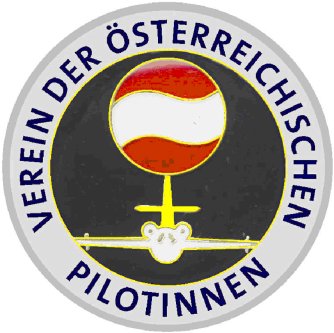 http://www.pilotinnen.at/IM ÖSTERREICHISCHEN AEROCLUBMITGLIED DES EUROPÄISCHEN PILOTINNENVERBANDES FEWPhttp://www.fewp.info/
__________________________________________________________________________BEITRITTSERKLÄRUNGName: Vorname: Geb.: Adresse: Telefon: Mail:PPL. Nr.: Segelflugschein Nr.: Berechtigungen und Leistungsabzeichen: Heimatflugplatz:Jahresbeitrag: € 30,-Datum:					Unterschrift:Bankverbindung: 	lautend auf Brigitte Dorau (Kassierin)Institut:	INGDiBaIBAN		AT47 19210 204 7373 3004BIC		INGDAT21Postadresse: 	Mag.a Gabriele Metz, MA, A-8051 Graz, Plabutscherstraße 73 Mail: 			gabriele.metz@aon.atTel.:			+ 43 664 / 504 4748